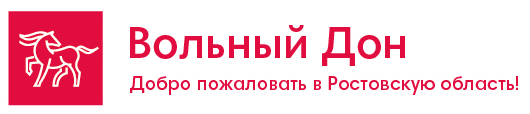 Были и небылицы Донского края.Ростов-папа-столица казачества станица Старочеркасская-Петровский Азов и Донское Лукоморье.                                                           3 дня/2 ночи     На Вольный Дон всегда стремились люди со всех концов, одни, чтобы заниматься торговлей, другие, скрываясь от преследования, третьи, искали убежище в гостеприимных Донских землях. Здесь нашли приют знаменитые мятежники Степан Разин и Кондратий Булавин. Побывав в Черкесске, вы услышите любопытные истории о мятежниках-предводителях, увидите кандалы   Степана Разина, в которых его вели на казнь.     Богатый Ростов с активной торговлей и большим денежным оборотом всегда манил любителей легкой наживы и не удивительно, что процветающий город будто магнитом притягивал уголовников со всех краев России. Ростов соперничал только с Одессой. Решая, кто круче и какой из городов более криминальный, в итоге нарекли обе гавани родительскими именами- «Ростов-папа», Одесса-мама», но существуют и другие версии происхождения прозвища Ростова, но об этом вы узнаете в ходе экскурсии.      Стоимость тура:           Программа тура:Менеджер: Аржанова Дарья (863)244-15-63; 244-13-63; 269-88-89 E-mail: radugaavto@aaanet.ruВ стоимость тура включено Дополнительно оплачивается( по желанию)Проживание в выбранном отеле 2 ночиТранспортные услуги по всему маршрутуТрансфер ж/д вокзал-отель-ж/д вокзалПитание: 2 завтрака в отеле, 2 обеда в кафе/ресторанеУслуги экскурсовода туроператораВходные билеты в музеиУслуги музейных экскурсоводовТеатрализованная экскурсия «Город Ростов-папа»Экскурсионное обслуживание в ст. СтарочеркасскаяОбзорная экскурсия по АзовуОтдых на Павло-Очаковской косе (Ростов-Лукоморье)Комиссия ТА 15%Питание, не включенное в программуЛичные расходы.Трансфер аэропорт-отель-аэропортПосещение гастропаба «Раки и гады»(бронируется при покупке тура).     отель15-18 чел.25-35 чел.35-45 чел.Старый Ростов 3*-центр города13220 руб.--Амакс Когресс-отель 3*-центр города13810 руб.12590 руб.11300 руб.Маринс парк-отель Ростов 3*-центр города 14410 руб.13190 руб.12000 руб.Встреча автобусом группы на ж/д вокзале с табличкой «Вольный Дон». (прибытие не позже 10-00)Какие ассоциации приходят тем, кто слышит называние нашего города – Ростов-на-Дону? Ростов-Папа, ростовский базар, Ростов-казачий, Вольный Дон, Донские казаки, Донские атаманы, купеческий Ростов!  Несовместимые вещи! Попробуем разобратьсяСегодня мы постараемся совместить, казалось бы, несовместимые вещи: познакомимся с визитной карточкой и гордостью нашего края – древней казачьей станицей Старочерксской. И окунемся в «непарадную» жизнь  – старого г.Ростова-на-Дону.Садимся в автобус и направляемся на отправную точку, с которой начнется наша 3-х часовая пешеходная театрализованная экскурсия "Город Ростов-Папа"! За это время вы: — Узнаете несколько Ростовских легенд — Пройдете через интересные атмосферные дворики — Обнаружите секретный памятник вору на Садовой — Побываете на секретной сходке бандитов 20-го века — Познаете особенности ростовской архитектуры — Узнаете кто такие "маровихеры" и "блаттеркаины"— Откроете для себя тайны самых ярких ростовских преступлений — Познакомитесь с ростовским противостоянием добра и зла — Попутешествуете во времени через дореволюционную кирпичную стену — Пройдетесь по тем местам, где реально происходили исторические события — И конечно же узнаете почему и как Ростов стал "Папой"  Это и многое другое ждет вас на экскурсии. Маршрут составлен так, что экскурсия будет проходить не только по главным улицам, но и по самым закрытым и тайным закоулкам и дворам, где в свое время кипела жизнь Ростова-Папы. А кипит ли она сегодня? Посмотрим вместе с вами. Обед в кафе города. Размещение в отеле. Отдых.Ростовчане гостеприимные хозяева, которые угощают лучшим! Мы приглашаем вас в одно из самых колоритных заведений Ростова-на-Дону-гастропаб «Раки и гады*» и угостим нашими знаменитыми донскими раками. Гастропаб - место с атмосферой настоящего Ростова. Повара ресторана знают одиннадцать уникальных рецептов приготовления этого блюда!!! Желающие могут заказать крафтовое пиво и закуски.  Гастропаб находится в центре города и в пешей доступности от отеля.Самостоятельное возвращение в отель. Ночлег.Работа транспорта: 5 часов.2 день Завтрак в отеле.  09-00 Донское Лукоморье- АзовНа юго-западе Ростовской области есть прекрасные места: побережье Азовского моря, излучина Таганрогского залива — Павло-Очаковская коса, настоящее сказочное пушкинское Лукоморье. Эта степь помнит скифов и сарматов, амазонок и воинов Тамерлана… Эти берега встречали греков и венецианцев, купцов Великого шелкового пути, аргонавтов и Одиссея, турецких ханов и Петра I. Это место признано лучшим для тех, кто увлекается экстремальными видами спорта, т.к. здесь есть все необходимое для серфинга, можно нанять инструктора, который обучит кататься на доске под парусом, а те, кто любит спокойный вид отдыха- могут поваляться на песочке и просто поплавать. Купальный сезон начинается рано, в мае-июне уже можно купаться, т.к. море здесь не глубокое и прогревается быстро. Наш путь на Павло-Очаковскую косу лежит через древний город Азов, возникший более двух тысяч лет назад. Здесь раньше жили скифы и греки, после них — донские и запорожские казаки, какое-то время Азов был в составе Османской империи, а в годы войны 194 дня провел в оккупации фашистских войск. Мы совершим променад вдоль городской набережной, увидим валы Азовской крепости. Познакомимся с прошлым города, именно здесь Петр I создал Российский  военный флот и Российская Империя получила выход к Азовскому и Черным морям.  Прогуляемся по тихим и спокойным улочкам провинциального городка.Переезд на Павло-Очаковскую косу. Отдых на Павло-Очаковской косе. (обед в кафе самостоятельно)16-30 выезд в Ростов-на-Дону.Работа транспорта  9 часов 3 деньЗавтрак в отеле. Освобождение номеров 09-00 Ну а теперь самое время отправится в станицу Старочеркасскую (дорога займет около 1 часа). На берегу реки Дон по-прежнему стоит древняя казачья столица, ставшая колыбелью знаменитых мятежников-предводителей: Разина и Булавина. Мы отправимся в бывший Черкасск и погрузимся в царящий и сегодня колорит казачьего быта. Вы услышите рассказ о быте казаков, познакомитесь с их историей, а постройки на пути вдохнут в рассказ жизнь и погрузят в атмосферу казачества. В нашей программе:-пройдетесь по центральным улочкам, которые до сих пор наполнены колоритом и очарованием станичного быта;-побываете на майдане, где принимались все главные решения на казачьем круге;-увидите знаменитые курени и настоящий дворец атамана Ефремова;-посетите Старочеркасский войсковой Воскресенский собор, в фундамент которого был заложен камень самим Петром I, прикоснетесь к истории жизни самого знаменитого казака — Стеньки Разина и даже сможете потрогать его кандалы в Воскресенском соборе, в которых он прошел свой последний путь к эшафоту;-побываете в доме бунтаря — Кондратия Булавина, Посещение Атаманского дворца, где представлена История донского казачества начала ХХ века.А после экскурсии вас ждет комплексный обед в кафе «Старочеркасск», которое расположено в центре Старочеркасского историко-архитектурного музея-заповедника станицы. Интерьер кафе оформлен в казачьем стиле, передавая дух, быт и атмосферу наших предков- казаков.По окончании экскурсионной программы вы вернемся в г. Ростов-на-Дону. Трансфер на вокзал.Работа транспорта 6 часов.